「2022中山青年藝術獎」競賽作品送件表（1）「2022中山青年藝術獎」競賽作品送件表（2）「2022中山青年藝術獎」競賽作品送件表（2）「2022中山青年藝術獎」競賽作品送件表（3-1）「2022中山青年藝術獎」競賽作品送件表（3-2）「2022中山青年藝術獎」競賽作品送件表（3-3）「2022中山青年藝術獎」競賽作品送件表（3-4）「2022中山青年藝術獎」競賽作品送件表（3-5）「2022中山青年藝術獎」競賽作品送件表（3-6）「2022中山青年藝術獎」競賽作品送件清單（4）檢送文件：一、□書面送件表1份，包含：    	□（一）身分證影本（正、反面）□（二）參賽作品照片1張（8×10吋）□      參賽作品（書法類）照片2張（8×10吋）    	□（三）參賽作品局部照片2張（4×6吋）□      參賽作品（書法類）局部照片4張（4×6吋）□（四）參考作品照片2張（8×10吋，書法類免附）二、□光碟1張，包含：    	□（一）送件表（請以電腦打字填寫）□（二）參賽作品數位照片1張（2-5MB）□      參賽作品（書法類）數位照片2張（2-5MB）    	□（三）參考作品數位照片2張（2-5MB，書法類免附）□（四）個人生活照片1張（2-5MB）姓名（中文）（中文）（中文）參賽類別（此項請務必勾選）□水墨類□書法類□油畫類（壓克力）姓名（英文）（英文）（英文）參賽類別（此項請務必勾選）□水墨類□書法類□油畫類（壓克力）永久住址            （務必填六碼郵遞區號）            （務必填六碼郵遞區號）            （務必填六碼郵遞區號）            （務必填六碼郵遞區號）            （務必填六碼郵遞區號）通訊住址            （務必填六碼郵遞區號）            （務必填六碼郵遞區號）            （務必填六碼郵遞區號）            （務必填六碼郵遞區號）            （務必填六碼郵遞區號）通訊資料電話電話(O)(  )                      (H)(  )(O)(  )                      (H)(  )(O)(  )                      (H)(  )通訊資料行動電話行動電話傳真 (    )通訊資料電子郵件電子郵件LINE ID出生日期民國      年       月       日民國      年       月       日民國      年       月       日民國      年       月       日民國      年       月       日國籍身分證字號職業最高學歷黏貼身份證影本（正面）黏貼身份證影本（正面）黏貼身份證影本（正面）黏貼身份證影本（正面）黏貼身份證影本（反面）黏貼身份證影本（反面）簡歷簡歷切結書本人參加競賽之資料均屬實，並遵守簡章之規定，如有違反，主辦單位有取消得獎（含入選）、參展等資格及追回獎狀（座）、獎金之權利。授權書本人已詳閱「2022中山青年藝術獎」競賽簡章內容第拾壹條所列有關著作權等相關規定。基於執行與本競賽活動有關印刷、出版、學術研究、教育推廣、文宣及行銷等之需要，得蒐集、處理、利用本人於本表所填之個人資料、作品圖像及報名表上所填寫之創作理念，同意以非專屬、不受時間、地域、次數、利用方式或目的之限制，授權國立國父紀念館為利用。參賽人（立書人）簽名：                       中華民國111年    月    日個人資料使用同意書國立國父紀念館因中山青年藝術獎業務而獲取您的個人資料：姓名、身分證字號、連絡方式（包括但不限於電話號碼、E-MAIL、居住或工作地址）等得以直接或間接識別您個人之資料。國立國父紀念館將基於個人資料保護法及相關法令之規定下，依國立國父紀念館隱私權保護政策，蒐集、處理及利用您的個人資料。您同意國立國父紀念館以您所提供的個人資料確認您的身份、與您進行連絡、提供您相關服務及資訊，以及其他隱私權保護政策規範之使用方式。您可依個人資料保護法，就您的個人資料向國立國父紀念館：詢或請求閱覽。請求給複製本。請求補充或更正。請求停止蒐集、處理及利用。請求刪除。但因您行使上述權利而導致國立國父紀念館相關業務對您的權益產生減損時，國立國父紀念館不負相關賠償責任。若您所提供之個人資料，經檢舉或國立國父紀念館發現不足以確認您的身分真實性或其他個人資料冒用、盜用、資料不實等情形，國立國父紀念館有權暫時停止提供對您的服務，若有不便之處敬請見諒。國立國父紀念館針對您的個人資料利用之期間：自您簽署同意書起至您請求刪除個資為止。個人資料將提供文化部及國立國父紀念館所經營之網站利用。您瞭解此一同意書符合個人資料保護法及相關法規之要求，具有書面同意國立國父紀念館蒐集、處理及利用您的個人資料之效果。參賽人（立書人）簽名：                       中華民國111年    月    日作品名稱（中文）作品名稱（英文）作品類別□水墨類□書法類□油畫類（壓克力）創作年代西元           年作品尺寸（公分）×          長（L）x 寬（W）×          長（L）x 寬（W）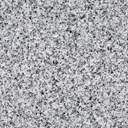 作品含框尺寸（公分）×          長（L）x 寬（W）×          長（L）x 寬（W）創作媒材創作自述（100~150字）書法類釋文（水墨類落款）參賽作品完整全貌8×10吋相片浮貼處（書法類請自行複製此表格）【相片背面須註明：作品名稱、姓名】參賽作品局部放大4×6吋相片浮貼處（書法類請自行複製此表格）【相片背面須註明：作品名稱、姓名】參賽作品局部放大4×6吋相片浮貼處（書法類請自行複製此表格）【相片背面須註明：作品名稱、姓名】參考作品（一）｜僅水墨、油畫類適用參考作品（一）｜僅水墨、油畫類適用參考作品（一）｜僅水墨、油畫類適用參考作品（一）｜僅水墨、油畫類適用參考作品名稱（中文）參考作品名稱（英文）參考作品類別□水墨類□油畫類（壓克力）創作年代西元           年參考作品尺寸（公分）×                   長（L）x 寬（W）×                   長（L）x 寬（W）×                   長（L）x 寬（W）創作媒材參考作品（二）｜僅水墨、油畫類適用參考作品（二）｜僅水墨、油畫類適用參考作品（二）｜僅水墨、油畫類適用參考作品（二）｜僅水墨、油畫類適用參考作品名稱（中文）參考作品名稱（中文）參考作品類別□水墨類□油畫類（壓克力）創作年代西元           年參考作品尺寸（公分）×                   長（L）x 寬（W）×                   長（L）x 寬（W）×                   長（L）x 寬（W）創作媒材參考作品1完整全貌8×10吋相片浮貼處【相片背面須註明：作品名稱、姓名】參考作品2完整全貌8×10吋相片浮貼處【相片背面須註明：作品名稱、姓名】1 1 0─0 5 4國立國父紀念館 展覽企劃組 收參加「中山青年藝術獎」    類臺北市信義區仁愛路四段五○五號□□□─□□□